
COLLEGE ROUNDTABLE FOR PLANNING AND BUDGET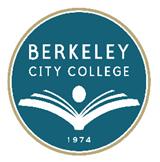 AGENDAMonday, August 26, 201312:10 pm – 1:30 pmConference Room 451A/BChair:  Debbie Budd, PresidentTime	Topic	Lead Facilitator(s)12:10 pm – 12:15 pm	Agenda Review and Introductions		Debbie

12:15 pm – 12:25 pm	Mission, Vision and Values Review 		Debbie		12:25 pm – 12:55 pm	Shared Governance Structure at BCC	Debbie/Cleavon12:55 pm – 1:05 pm	Facilities Resources	Kerry/Roberto1:05 pm – 1:20 pm	Review of Goals	AllDiscussion  and preparation for working meeting in SeptemberReview of Last Year’s Goals that were set, what was accomplished and what should still be on the radar for this yearDiscussion of Key areas we would like to focus on this year- These should be in alignment with our Goals1:20 pm – 1:30 pm	Highlights:  Planning and Budget Summit	All Involved			Friday, August 23, 20131:30 pm	Closing~ Roundtable meetings are open to the college community ~
***********
Above times and/or topics are subject to changeOur Mission:  Berkeley City College’s mission is to promote student success, to provide our diverse community with educational opportunities, and to transform lives.Our Vision:  Berkeley City College is a premier, diverse, student-centered learning community, dedicated to academic excellence, collaboration, innovation and transformation.